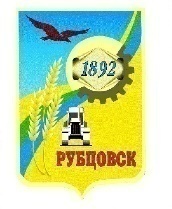 Администрация города Рубцовска Алтайского краяПОСТАНОВЛЕНИЕ08.06.2023 № 1818О внесении изменений в постановление Администрации города Рубцовска Алтайского края от 14.11.2019 № 2920 «Об утверждении муниципальной программы «Обеспечение населения города Рубцовска горячим водоснабжением надлежащего качества (температуры)» на 2019-2025 годы»С целью актуализации муниципальной программы «Обеспечение населения города Рубцовска горячим водоснабжением надлежащего качества (температуры)» на 2019-2025 годы, утвержденной постановлением Администрации города Рубцовска Алтайского края от 14.11.2019 № 2920, руководствуясь статьей 217 Бюджетного кодекса Российской Федерации и Порядком разработки, реализации и оценки эффективности муниципальных программ муниципального образования город Рубцовск Алтайского края, утвержденным постановлением Администрации города Рубцовска Алтайского края от 09.11.2022 № 3596, ПОСТАНОВЛЯЮ:Продлить срок действия муниципальной программы «Обеспечение населения города Рубцовска горячим водоснабжением надлежащего качества (температуры)» на 2019-2025 годы (далее - Программа), утвержденной постановлением Администрации города Рубцовска Алтайского края 
от 14.11.2019 № 2920, до 31.12.2028, без деления на этапы.Внести в постановление Администрации города Рубцовска Алтайского края от 14.11.2019 № 2920 «Об утверждении муниципальной программы «Обеспечение населения города Рубцовска горячим водоснабжением надлежащего качества (температуры)» на 2019-2025 годы (с изменениями, внесенными постановлениями Администрации города Рубцовска Алтайского края от 04.03.2021 № 527,от 27.12.2021 № 3654, от 01.02.2022 № 230, 
от 27.12.2022 № 4272) следующие изменения:в наименованиях постановления, Программы, Паспорта Программы, пункте 1 постановления, части первой раздела 1 Программы слова «на 2019-2025 годы» исключить;раздел Паспорта Программы «Задача программы» изложить в следующей редакции:«                                                                                                                                 »;разделы Паспорта Программы «Сроки и этапы реализации программы», «Объемы финансирования программы», «Ожидаемые результаты реализации программы» изложить в следующей редакции:«                                                                                                                            »; Паспорт Программы дополнить разделом «Национальные и региональные проекты, реализуемые в рамках программы» в следующей редакции:«         »; пункт 2.3 раздела 2 Программы изложить в следующей редакции:«2.3. Сроки и этапы реализации программы.Программа рассчитана на 2021 - 2028 годы. Разбивка на этапы не предусмотрена.»;часть вторую пункта 2.4 раздела 2 Программы изложить в следующей редакции:«Для улучшения санитарно-гигиенических и культурно-бытовых условий жизни населения, комфортного проживания граждан необходимо реализовать технические мероприятия для обеспечения 788 жилых домов горячим водоснабжением надлежащего качества (температуры).»;таблицы 3, 4, 5 Программы изложить в новой редакции (приложение).Опубликовать настоящее постановление в газете «Местное время» и  разместить на официальном сайте Администрации города Рубцовска Алтайского края в информационно-телекоммуникационной сети «Интернет».Настоящее постановление вступает в силу после опубликования в газете «Местное время».Контроль за исполнением настоящего постановления возложить на заместителя Главы Администрации города Рубцовска – начальника управления по жилищно-коммунальному хозяйству и экологии Обуховича О.Г.Глава города Рубцовска                                                                 Д.З. ФельдманПриложениек постановлению	Администрациигорода Рубцовска Алтайского краяот 08.06.2023 № 1818 «Таблица 3Сведения об индикаторах программы и их значениях                                                                  ».«Таблица 4Перечень мероприятий муниципальной программы             ».«Таблица 5Объем финансовых ресурсов, необходимых для реализации программы».Задача программыВыбор и реализация технических мероприятий по обеспечению населения города Рубцовска горячим водоснабжением надлежащего качества (температуры)Сроки и этапы реализации программы 2019 - 2028 годы, деление на этапы не предусмотреноОбъемы финансирования программыОбщий объем финансирования программы на 2019-2028 годы составит 
808845,9тыс. рублей, из них за счёт средств внебюджетных источников -  799000,0 тыс. рублей, в том числе по годам:2019 год – 0,0 тыс. рублей;2020 год – 0,0 тыс. рублей; 2021 год – 0,0 тыс. рублей;2022 год – 0,0 тыс. рублей;2023 год – 0,0 тыс. рублей;2024 год – 0,0 тыс. рублей;2025 год – 0,0 тыс. рублей;2026 год – 121000,0 тыс. рублей;2027 год – 148000,0 тыс. рублей;2028 год – 530000,0 тыс. рублей.за счёт средств бюджета муниципального образования город Рубцовск Алтайского края (далее – бюджет города Рубцовска)  - 
9845,9 тыс. рублей, в том числе по годам:2019 год – 0,0 тыс. рублей;2020 год –1298,0 тыс. рублей; 2021 год – 810,5 тыс. рублей;2022 год – 834,4 тыс. рублей;2023 год – 1903,0 тыс. рублей;2024 год – 1000,0 тыс. рублей;2025 год – 1000,0 тыс. рублей;2026 год – 1000,0 тыс. рублей;2027 год – 1000,0 тыс. рублей;2028 год – 1000,0 тыс. рублей.Объёмы финансирования уточняются исходя из принятых технических решений, фактически сложившихся цен на услуги и товарно-материальные ценности, возможностей бюджета города Рубцовска и государственных внебюджетных фондовОжидаемые результаты реализации программы За период реализации программы: обеспечение 788 жилых домов горячим водоснабжением надлежащего качества (температуры)Национальные и региональные проекты, реализуемые в рамках программы Реализация мероприятий в рамках национальных и региональных проектов не предусмотрена№п/пНаименование индикатора (показателя) в соответствии с поставленной задачейЗадача муниципальной программыЕд. изм.Значение по годамЗначение по годамЗначение по годамЗначение по годамЗначение по годамЗначение по годамЗначение по годамЗначение по годамЗначение по годамЗначение по годамЗначение по годамЗначение по годамЗначение по годам№п/пНаименование индикатора (показателя) в соответствии с поставленной задачейЗадача муниципальной программыЕд. изм.год, предшествующий году разработки муниципальной программы 
(2018 факт)год разработки муниципальной программы (2019 оценка)годы реализации программыгоды реализации программыгоды реализации программыгоды реализации программыгоды реализации программыгоды реализации программыгоды реализации программыгоды реализации программыгоды реализации программыгоды реализации программыИтого№п/пНаименование индикатора (показателя) в соответствии с поставленной задачейЗадача муниципальной программыЕд. изм.год, предшествующий году разработки муниципальной программы 
(2018 факт)год разработки муниципальной программы (2019 оценка)2019202020212022202320242025202620272028Итого1234567891011121314151617Осуществление горячего водоснабжения для населения города в соответствии с установленными требованиями (в части температуры)Осуществление горячего водоснабжения для населения города в соответствии с установленными требованиями (в части температуры)Осуществление горячего водоснабжения для населения города в соответствии с установленными требованиями (в части температуры)Осуществление горячего водоснабжения для населения города в соответствии с установленными требованиями (в части температуры)Осуществление горячего водоснабжения для населения города в соответствии с установленными требованиями (в части температуры)Осуществление горячего водоснабжения для населения города в соответствии с установленными требованиями (в части температуры)Осуществление горячего водоснабжения для населения города в соответствии с установленными требованиями (в части температуры)Осуществление горячего водоснабжения для населения города в соответствии с установленными требованиями (в части температуры)Осуществление горячего водоснабжения для населения города в соответствии с установленными требованиями (в части температуры)Осуществление горячего водоснабжения для населения города в соответствии с установленными требованиями (в части температуры)Осуществление горячего водоснабжения для населения города в соответствии с установленными требованиями (в части температуры)Осуществление горячего водоснабжения для населения города в соответствии с установленными требованиями (в части температуры)Осуществление горячего водоснабжения для населения города в соответствии с установленными требованиями (в части температуры)Осуществление горячего водоснабжения для населения города в соответствии с установленными требованиями (в части температуры)Осуществление горячего водоснабжения для населения города в соответствии с установленными требованиями (в части температуры)Осуществление горячего водоснабжения для населения города в соответствии с установленными требованиями (в части температуры)Осуществление горячего водоснабжения для населения города в соответствии с установленными требованиями (в части температуры)1.Количество жилых домов с обеспеченным ГВС надлежащего качества (температуры)Задача 1. Выбор и реализация технических мероприятий по обеспечению населения города Рубцовска горячим водоснабжением надлежащего качества (температуры)Ед.000000111120146519788№ п/пЦель, задача, мероприятиеСумма расходов, тыс. рублейСумма расходов, тыс. рублейСумма расходов, тыс. рублейСумма расходов, тыс. рублейСумма расходов, тыс. рублейСумма расходов, тыс. рублейСумма расходов, тыс. рублейСумма расходов, тыс. рублейСумма расходов, тыс. рублейСумма расходов, тыс. рублейСумма расходов, тыс. рублейИсточники финансирования№ п/пЦель, задача, мероприятие2019202020212022202320242025202620272028ВсегоИсточники финансирования12345678910111213141.Цель. Осуществление горячего водоснабжения для населения города в соответствии с установленными требованиями (в части температуры)0,01298,0810,5834,41903,01000,01000,0122000,0149000,0531000,0808845,9Всего1.Цель. Осуществление горячего водоснабжения для населения города в соответствии с установленными требованиями (в части температуры)в том числе:1.Цель. Осуществление горячего водоснабжения для населения города в соответствии с установленными требованиями (в части температуры)0,00,00,00,00,00,00,00,00,00,00,0федеральный бюджет1.Цель. Осуществление горячего водоснабжения для населения города в соответствии с установленными требованиями (в части температуры)0,01298,0810,5834,41903,01000,01000,01000,01000,01000,09845,9бюджет города, в т.ч. субсидии (субвенции)1.Цель. Осуществление горячего водоснабжения для населения города в соответствии с установленными требованиями (в части температуры)0,00,00,00,00,00,00,0121000,0148000,0530000,0799000,0внебюджетные источники2.Задача 1. Выбор и реализация технических мероприятий по обеспечению населения города Рубцовска горячим водоснабжением надлежащего качества (температуры)0,01298,0810,5834,41903,01000,01000,0122000,0149000,0531000,0808845,9Всего2.Задача 1. Выбор и реализация технических мероприятий по обеспечению населения города Рубцовска горячим водоснабжением надлежащего качества (температуры)в том числе:2.Задача 1. Выбор и реализация технических мероприятий по обеспечению населения города Рубцовска горячим водоснабжением надлежащего качества (температуры)0,00,00,00,00,00,00,00,00,00,00,0федеральный бюджет2.Задача 1. Выбор и реализация технических мероприятий по обеспечению населения города Рубцовска горячим водоснабжением надлежащего качества (температуры)0,01298,0810,5834,41903,01000,01000,01000,01000,01000,09845,9бюджет города, в т.ч. субсидии (субвенции)2.Задача 1. Выбор и реализация технических мероприятий по обеспечению населения города Рубцовска горячим водоснабжением надлежащего качества (температуры)0,00,00,00,00,00,00,0121000,0148000,0530000,0799000,0внебюджетные источники3.Мероприятие 1.1.Организационные мероприятия: сбор информации по объектам потребителей ГВС и др.0,00,00,00,00,00,00,00,00,00,00,0Всего3.Мероприятие 1.1.Организационные мероприятия: сбор информации по объектам потребителей ГВС и др.в том числе:3.Мероприятие 1.1.Организационные мероприятия: сбор информации по объектам потребителей ГВС и др.0,00,00,00,00,00,00,00,00,00,00,0федеральный бюджет3.Мероприятие 1.1.Организационные мероприятия: сбор информации по объектам потребителей ГВС и др.0,00,00,00,00,00,00,00,00,00,00,0бюджет города, в т.ч. субсидии (субвенции)3.Мероприятие 1.1.Организационные мероприятия: сбор информации по объектам потребителей ГВС и др.0,00,00,00,00,00,00,00,00,00,00,0внебюджетные источники4.Мероприятие 1.2. Выполнение научно-исследовательской работы на тему «Предварительное технико-экономическое обоснование мероприятий по обеспечению населения города Рубцовска (Алтайский край) горячим водоснабжением надлежащего качества (температуры)»0,0298,00,00,00,00,00,00,00,00,0298,0Всего4.Мероприятие 1.2. Выполнение научно-исследовательской работы на тему «Предварительное технико-экономическое обоснование мероприятий по обеспечению населения города Рубцовска (Алтайский край) горячим водоснабжением надлежащего качества (температуры)»в том числе:4.Мероприятие 1.2. Выполнение научно-исследовательской работы на тему «Предварительное технико-экономическое обоснование мероприятий по обеспечению населения города Рубцовска (Алтайский край) горячим водоснабжением надлежащего качества (температуры)»0,00,00,00,00,00,00,00,00,00,00,0федеральный бюджет4.Мероприятие 1.2. Выполнение научно-исследовательской работы на тему «Предварительное технико-экономическое обоснование мероприятий по обеспечению населения города Рубцовска (Алтайский край) горячим водоснабжением надлежащего качества (температуры)»0,0298,00,00,00,00,00,00,00,00,0298,0бюджет города, в т.ч. субсидии (субвенции)4.Мероприятие 1.2. Выполнение научно-исследовательской работы на тему «Предварительное технико-экономическое обоснование мероприятий по обеспечению населения города Рубцовска (Алтайский край) горячим водоснабжением надлежащего качества (температуры)»0,00,00,00,00,00,00,00,00,00,00,0внебюджетные источники5.Мероприятие 1.3. Актуализация схемы водоснабжения и водоотведения г. Рубцовск 0,01000,00,00,00,00,00,00,00,00,01000,0Всего5.Мероприятие 1.3. Актуализация схемы водоснабжения и водоотведения г. Рубцовск в том числе:5.Мероприятие 1.3. Актуализация схемы водоснабжения и водоотведения г. Рубцовск 0,00,00,00,00,00,00,00,00,00,00,0федеральный бюджет5.Мероприятие 1.3. Актуализация схемы водоснабжения и водоотведения г. Рубцовск 0,01000,00,00,00,00,00,00,00,00,01000,0бюджет города, в т.ч. субсидии (субвенции)5.Мероприятие 1.3. Актуализация схемы водоснабжения и водоотведения г. Рубцовск 0,00,00,00,00,00,00,00,00,00,00,0внебюджетные источники6.Мероприятие 1.4. Выполнение предпроектных проработок и разработка ПСД на 3 пусковых комплекса0,00,030,051,00,00,00,00,00,00,081,0Всего6.Мероприятие 1.4. Выполнение предпроектных проработок и разработка ПСД на 3 пусковых комплексав том числе:6.Мероприятие 1.4. Выполнение предпроектных проработок и разработка ПСД на 3 пусковых комплекса0,00,00,00,00,00,00,00,00,00,00,0федеральный бюджет6.Мероприятие 1.4. Выполнение предпроектных проработок и разработка ПСД на 3 пусковых комплекса0,00,030,051,00,00,00,00,00,00,081,0бюджет города, в т.ч. субсидии (субвенции)6.Мероприятие 1.4. Выполнение предпроектных проработок и разработка ПСД на 3 пусковых комплекса0,00,00,00,00,00,00,00,00,00,00,0внебюджетные источники7.Мероприятие 1.5. Реконструкция системы централизованного горячего водоснабжения в 
г. Рубцовске0,00,0780,5783,41903,01000,01000,0122000,0149000,0531000,0807466,9Всего7.Мероприятие 1.5. Реконструкция системы централизованного горячего водоснабжения в 
г. Рубцовскев том числе:7.Мероприятие 1.5. Реконструкция системы централизованного горячего водоснабжения в 
г. Рубцовске0,00,00,00,00,00,00,00,00,00,00,0федеральный бюджет7.Мероприятие 1.5. Реконструкция системы централизованного горячего водоснабжения в 
г. Рубцовске0,00,0780,5783,41903,01000,01000,01000,01000,01000,08466,9бюджет города, в т.ч. субсидии (субвенции)7.Мероприятие 1.5. Реконструкция системы централизованного горячего водоснабжения в 
г. Рубцовске0,00,00,00,00,00,00,0121000,0148000,0530000,0799000,0внебюджетные источникиИсточники направления расходовСумма расходов, тыс. рублейСумма расходов, тыс. рублейСумма расходов, тыс. рублейСумма расходов, тыс. рублейСумма расходов, тыс. рублейСумма расходов, тыс. рублейСумма расходов, тыс. рублейСумма расходов, тыс. рублейСумма расходов, тыс. рублейСумма расходов, тыс. рублейСумма расходов, тыс. рублейИсточники направления расходов2019202020212022202320242025202620272028всего123456789101112Всего финансовых затрат0,01298,0810,5834,41903,01000,01000,0122000,0149000,0531000,0808845,9в том числе:из федерального бюджета (на условиях софинансирования)0,00,00,00,00,00,00,00,00,00,00,0из бюджета города, в том числе субсидии (субвенции) на условиях софинансирования)0,01298,0810,5834,41903,01000,01000,01000,01000,01000,09845,9из внебюджетных источников0,00,00,00,00,00,00,0121000,0148000,0530000,0799000,0Капитальные вложения из фонда содействия реформированию жилищно-коммунального хозяйства0,00,00,00,00,00,00,0121000,0148000,0530000,0799000,0в том числе:из федерального бюджета (на условиях софинансирования)0,00,00,00,00,00,00,00,00,00,00,0из бюджета города, в том числе субсидии (субвенции) на условиях софинансирования)0,00,00,00,00,00,00,00,00,00,00,0из внебюджетных источников0,00,00,00,00,00,00,0121000,0148000,0530000,0799000,0НИОКР*0,0298,00,00,00,00,00,00,00,00,0298,0в том числе:из федерального бюджета (на условиях софинансирования)0,00,00,00,00,00,00,00,00,00,00,0из бюджета города, в том числе субсидии (субвенции) на условиях софинансирования) 0,0298,00,00,00,00,00,00,00,00,0298,0из внебюджетных источников0,00,00,00,00,00,00,00,00,00,00,0Прочие расходы0,01000,0810,5834,41903,01000,01000,01000,01000,01000,09547,9в том числеиз федерального бюджета (на условиях софинансирования)0,00,00,00,00,00,00,00,00,00,00,0из бюджета города, в том числе субсидии (субвенции) на условиях софинансирования)0,01000,0810,5834,41903,01000,01000,01000,01000,01000,09547,9из внебюджетных источников0,00,00,00,00,00,00,00,00,00,00,0